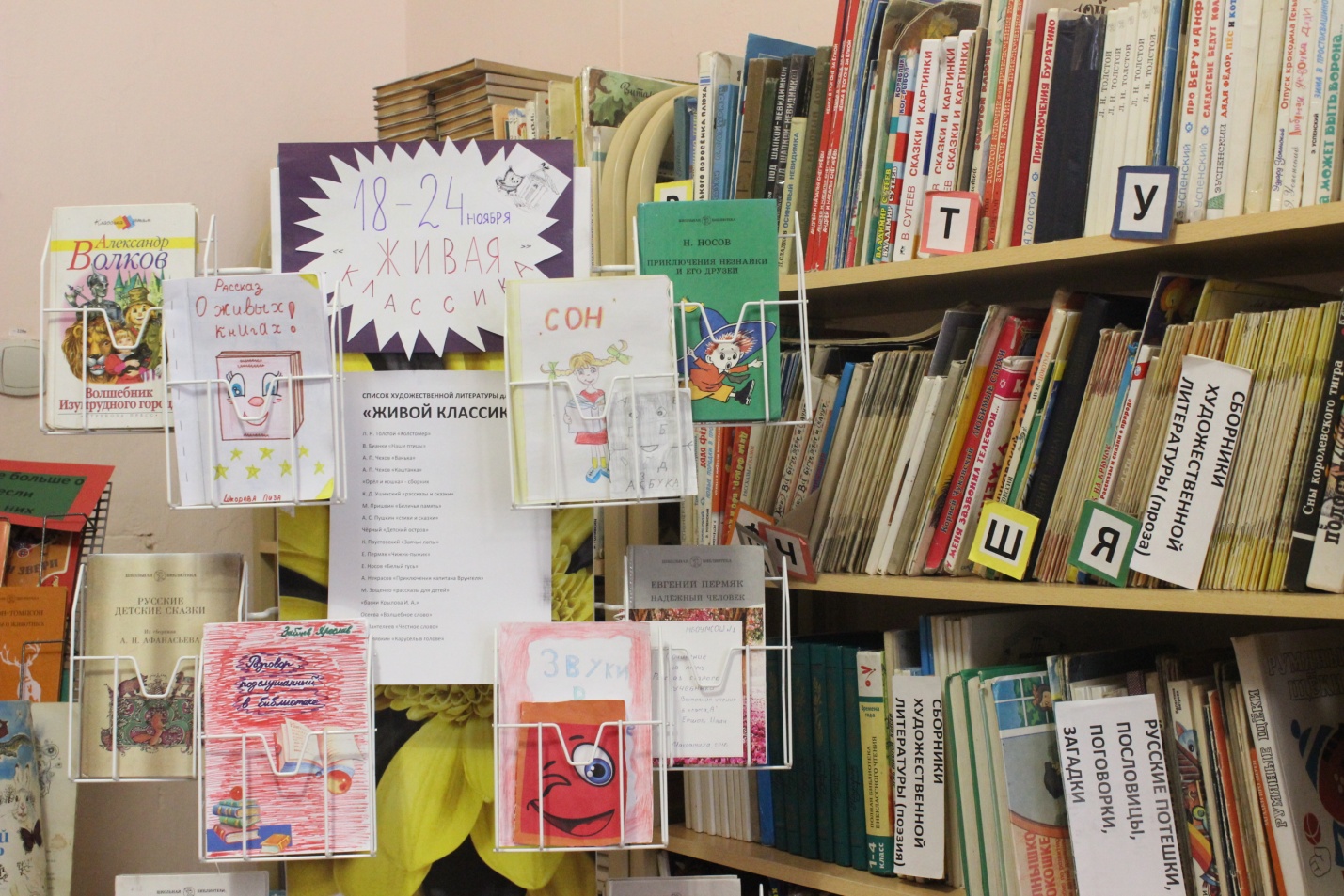 ПОБЕДИТЕЛИ БИБЛИОТЕЧНОГО КОНКУРСА: «ЖИВАЯ КЛАССИКА»В 4б – Иванова КристинаВ 3б – Бойцов АнтонВ 3а – Голикова ОляВ 3в – Агаджанян ВикаПоздравляем вас с победой!